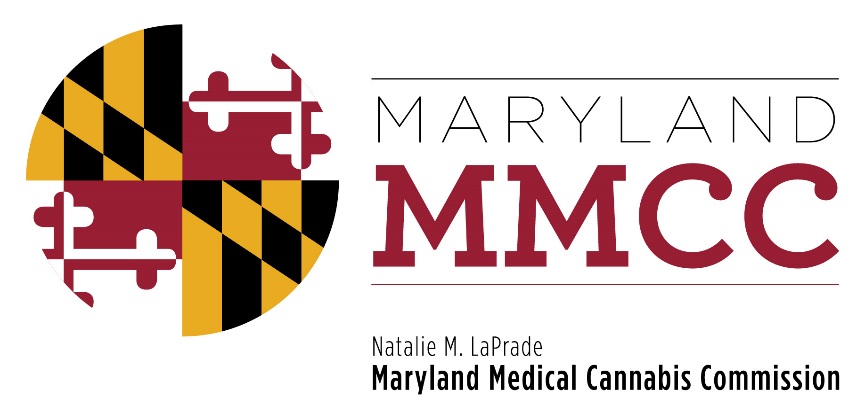 Maryland Medical Cannabis Commission Committee MeetingThursday, April 16, 2018:  10:00 amMaryland Health Care Commission4160 Patterson Avenue, First Floor Conference RoomBaltimore, MD 21215MINUTESCommissioners Present				Commissioners AbsentBrian Lopez, Chairman				James PylesCharles LoDico					Barry Pope (by phone)Tiffany RandolphCharles Smith MMCC Staff PresentJoy A Strand, MHA, Executive DirectorLori Dodson, Deputy DirectorChristi Megna, Director of Legislative AffairsHeather Nelson, Assistant Attorney GeneralWill Tilburg, Director of Policy and Government RelationsMary-jo Mather, Director of AdministrationCall to Order and WelcomeChairman Smith called the meeting to order at 10:03 pm. A quorum was achieved.Approval of the February 22, 2018 Meeting MinutesAfter the appropriate motions were offered, the March 12, 2018 meeting minutes were approved unanimously.Public CommentChairman Smith offered those attending who wished to offer comment to come forward.  Wendy Bronfein of Curio offered comments on edibles.  Bryan Sanderoff, Pharmacist, offered comment on a clinical director requirement in Dispensaries, as did Dr. Leslie Apgar on behalf of Greenhouse Wellness.  Gina Dubbe commented on the Dispensary patient demographics. Dr. Deb Kimless, on behalf of ForwardGro, provided information about pain management and routes of administration for chronic pain relief.  Gail Rand, the CFO of ForwardGro, and a patient advocate, encouraged the Commission to authorize edibles.  Gary Nusinov of Temescal Wellness stated that it was the original legislative intent that edibles be introduced, and that other states offering edibles offer excellent standards for initiating such a program. Michael Bronfein concluded by stating that edibles are a strategic issue for consideration because companies are actively performing drug research and product development using edibles. Commissioner LoDico commented that stringent quality assurance would be associated with each new product, and that offering edibles would provide patients with optimum delivery of the medicine. Gina Dubbe, Gail Rand, Bill Stripling of Steep Hill Laboratories, Mike Klein and Timothy Schnup of Advent Test Laboratories commented that edible forms will always have less variance than other forms, and that correct and careful labeling would provide successful delivery to the patient.Additional comments were received, followed by discussion, on the topics of continuing education for medical providers, advertising, clarification as to whether CBD oil can be sourced from other entities than Maryland licensed cannabis businesses (it is not authorized), and the right of the Commission do perform the necessary inspection and enforcement to verify the products sold only derive from Maryland licensed operations. Proposed RegulationsThe Commission considered proposed regulatory changes for Medical Transport Vehicles (COMAR 10.62.01).  A motion to accept the proposed new language was offered by Commissioner LoDico, and seconded by Commissioner Randolph.  The Motion passed unanimously.  The new proposed regulations for Independent Testing Laboratories in COMAR 10.62.16 passed after the appropriate motions were offered by Commissioners.After discussion, new provisions on Discipline and Enforcement-Payment of Penalty were passed after appropriate motions offered by Commissioners LoDico and Randolph.  A technical change in the regulations passed unanimously, which would change each instance of “physician” to “certifying provider”. The following topics were tabled for future discussion at another Policy Committee Meeting:  a requirement for a Clinical Director in Dispensaries and packaging requirements. New BusinessNo new business was offered.Next Commission MeetingThe next Policy Committee meeting will be held in May, and will be announced on the Commission’s website.AdjournmentChairman Smith asked for a motion to adjourn, which was offered by Commissioner LoDico, and seconded by Commissioner Randolph.  The meeting adjourned at 1:05 pm.